АДМИНИСТРАЦИЯ МУНИЦИПАЛЬНОГО ОБРАЗОВАНИЯКРАСНОСЕЛЬКУПСКИЙ РАЙОНРАСПОРЯЖЕНИЕ«10» июля 2019г.                                                                		 	 № Р-435с. КрасноселькупО проведении праздничных мероприятий, посвященных 75-й годовщине Победы в Великой Отечественной войне 1941-1945 годов, в Красноселькупском районеВ связи с проведением праздничных мероприятий, посвященных 75-й годовщине Победы в Великой Отечественной войне 1941-1945 годов, в Красноселькупском районе, и руководствуясь статьями 29 и 32 Устава муниципального образования Красноселькупский район:1. Утвердить состав организационного комитета по подготовке и проведению праздничных мероприятий, посвященных 75-й годовщине Победы в Великой Отечественной войне 1941-1945 годов, в Красноселькупском районе (приложение № 1).2. Утвердить план организационных мероприятий по проведению праздничных мероприятий, посвященных 75-й годовщине Победы в Великой Отечественной войне 1941-1945 годов, в Красноселькупском районе (приложение № 2).3. Рекомендовать Главам поселений района:- провести торжественный митинг «Славим Победу», посвященный 75-й годовщине Победы в Великой Отечественной войне 1941-1945 годов, шествие трудовых коллективов, шествие бессмертного полка;- организовать концертную программу коллективов самодеятельности на территориях поселений 09 мая 2020 года.- организовать праздничные мероприятия;- рассмотреть возможность праздничного оформления и освещения улиц и мест массового отдыха;- определить место проведения праздничных мероприятий.4. Рекомендовать руководителям организаций и предприятий всех форм собственности рассмотреть возможность по праздничному оформлению:- фасадов зданий и сооружений, принадлежащих организациям, - колон трудовых коллективов, принимающих участие в праздничном шествии. 5. Рекомендовать:- начальнику ОМВД России по Красноселькупскому району, начальнику филиала ФГКУ Войск национальной гвардии по ЯНАО обеспечить охрану общественного порядка и безопасность граждан в дни проведения мероприятий и обеспечить контроль за движением автотранспорта во время проведения мероприятий. При необходимости принять решение о перекрытии движения в дни проведения мероприятий; - начальнику ГКУ ПС ЯНАО «Отряд противопожарной службы ЯНАО» обеспечить безопасность граждан при проведение пиротехнического шоу (фейерверка);- начальнику отдела муниципального заказа и торговли Администрации района организовать праздничную торговлю в местах массового отдыха во время проведения мероприятий;- главному врачу ГБУЗ ЯНАО «Красноселькупская ЦРБ» обеспечить дежурство автомашин «скорой помощи» на мероприятиях.6. Опубликовать настоящее распоряжение в районной газете «Северный край» и разместить на официальном сайте Администрации района www.selkup-adm.ru.7. Контроль за исполнением настоящего распоряжения возложить на заместителя Главы Администрации района по социальным вопросам.Первый заместительГлавы Администрации района		                                                Г.И. БурякПриложение №1УТВЕРЖДЕНраспоряжением Администрации муниципального образования Красноселькупский районот «10» июля 2019 года № Р-435Состав организационного комитетапо подготовке и проведению праздничных мероприятий, посвященных 75-й годовщине Победы в Великой Отечественной войне 1941-1945 годовПредседатель комитета – Глава муниципального образования Красноселькупский район Заместитель Председателя комитета – заместитель Главы Администрации района по социальным вопросамСекретарь комитета - секретарь приемной Управления по культуре и молодёжной политике Администрации района.Члены комитета:Начальник Управления по культуре и молодежной политике Администрации района;Начальник Управления финансов Администрации района;Глава муниципального образования село Красноселькуп (по согласованию);Глава муниципального образования Толькинское (по согласованию);Глава муниципального образования село Ратта (по согласованию).Начальник управления по труду и социальной защите населения Администрации района;Начальник отдела муниципального заказа и торговли Администрации района;Председатель районного отделения Ассоциации «Ямал - потомкам!» (по согласованию);Начальник ОМВД России по Красноселькупскому району (по согласованию);Начальник филиала ФГКУ Войск национальной гвардии по ЯНАО (по согласованию);Начальник отдела информационно-аналитической деятельности Администрации района и Районной Думы;Начальник управления по физической культуре и спорту Администрации района;Начальник управления образования Администрации района;Председатель общественной организации Районный Совет ветеранов (по согласованию);Представитель Красноселькупского хуторского казачьего общества Обско-Полярного отдельского казачьего общества Сибирского войскового казачьего общества (по согласованию);Главный врач ГБУЗ ЯНАО «Красноселькупская ЦРБ» (по согласованию).Приложение №2УТВЕРЖДЕНраспоряжением Администрации муниципального образования Красноселькупский районот «10» июля 2019 года № Р-435План проведения праздничных мероприятий, посвященных 75-й годовщине Победы в Великой Отечественной войне 1941-1945 годов, в Красноселькупском районе№п/пНаименование мероприятийСроки исполненияСроки исполненияОтветственныеI. Мероприятия по улучшению социально-экономического положения ветеранов Великой Отечественной войныI. Мероприятия по улучшению социально-экономического положения ветеранов Великой Отечественной войныI. Мероприятия по улучшению социально-экономического положения ветеранов Великой Отечественной войныI. Мероприятия по улучшению социально-экономического положения ветеранов Великой Отечественной войныI. Мероприятия по улучшению социально-экономического положения ветеранов Великой Отечественной войны1.Организация предоставления ветеранам Великой Отечественной войны мер социальной поддержки, предусмотренных федеральным законодательством и законодательством Ямало-Ненецкого автономного округа, в том числе:в соответствии с федеральным законодательствомв соответствии с законодательством Ямало-Ненецкого автономного округа2019 - 20202019 - 2020Начальник управления по труду и социальной защите населения 1.2.Предоставление пожизненного денежного содержания инвалидам и участникам Великой Отечественной войны; бывшим несовершеннолетним узникам фашизма; лицам, награжденным знаком «Жителю блокадного Ленинграда»; труженикам тыла; бывшим совершеннолетним узникам нацистских концлагерей, тюрем и гетто; ветеранам боевых действий; лицам, проживавшим во время Великой Отечественной войны на территории СССР, которым на время окончания Великой Отечественной войны (09 мая 1945 года) не исполнилось 18 лет, имеющим стаж работы на территории автономного округа не менее 15 календарных лет, либо лицам, проживавшим во время Великой Отечественной войны на территории СССР, которым на время окончания Великой Отечественной войны (09 мая 1945 года) не исполнилось18 лет, имеющим стаж работы на территории автономного округа не менее 10 календарных лет, из числа инвалидов2019 - 20202019 - 2020Начальник управления по труду и социальной защите населения 1.3.Организация и осуществление единовременных денежных выплат к памятным датам истории (материальная помощь):- День полного освобождения Ленинграда от вражеской блокады в годы Великой Отечественной войны 1941 –1945 гг.;- День защитника Отечества;- День Победы советского народа в Великой Отечественной войне.2019 – 2020 2019 – 2020 Начальник управления по труду и социальной защите населения1.4.Организация и осуществление единовременных денежных выплат к 75-й годовщине Победы в Великой Отечественной войне, в том числе следующим категориям:- лица, награжденные знаком «Жителю блокадного Ленинграда»;- инвалиды Великой Отечественной войны, участники Великой Отечественной войны, бывшие несовершеннолетние узники фашизма – бывшие несовершеннолетние узники концлагерей, гетто, других мест принудительного содержания, созданных фашистами и их союзниками в период Второй мировой войны;- вдовы участников Великой Отечественной войны, труженики тыла, лица, проживавшие во время Великой Отечественной войны на территории СССР, которым на время окончания Великой Отечественной войны (09 мая 1945 года) не исполнилось 18 лет, имеющие стаж работы на территории автономного округа не менее 15 календарных лет, либо лица, проживавшие во время Великой Отечественной войны на территории СССР, которым на время окончания Великой Отечественной войны (09 мая 1945 года) не исполнилось 18 лет, имеющие стаж работы на территории автономного округа не менее 10 календарных лет, из числа инвалидов.2020 2020 Начальник управления по труду и социальной защите населения1.5Единовременная денежная выплата на проведение ремонта жилого помещения, пригодного для проживания, расположенного на территории автономного округа, инвалидам и участникам Великой Отечественной войны; бывшим несовершеннолетним узникам фашизма – бывшим несовершеннолетним узникам концлагерей, гетто, других мест принудительного содержания, созданных фашистами и их союзниками в период Второй мировой войны; лицам, награжденным знаком «Жителю блокадного Ленинграда»; труженикам тыла и лицам, работавшим в период Великой Отечественной войны на объектах противовоздушной обороны, местной противовоздушной обороны, на строительстве оборонительных сооружений, военно-морских баз, аэродромов и других военных объектов в пределах тыловых границ действующих фронтов, операционных зон действующих флотов, на прифронтовых участках железных и автомобильных дорог, а также членам экипажей судов транспортного флота, интернированных в начале Великой Отечественной войны в портах других государств.2019 – 2020 2019 – 2020 Начальник управления по труду и социальной защите населенияII. Подготовка и проведение основных мероприятий, посвященных 75-й годовщине Победы в Великой Отечественной войнеII. Подготовка и проведение основных мероприятий, посвященных 75-й годовщине Победы в Великой Отечественной войнеII. Подготовка и проведение основных мероприятий, посвященных 75-й годовщине Победы в Великой Отечественной войнеII. Подготовка и проведение основных мероприятий, посвященных 75-й годовщине Победы в Великой Отечественной войнеII. Подготовка и проведение основных мероприятий, посвященных 75-й годовщине Победы в Великой Отечественной войне2.1Заседание оргкомитета по подготовке и проведению праздника.10.2019- 05.2020 Заместитель Главы Администрации района по социальным вопросамЗаместитель Главы Администрации района по социальным вопросам2.2Торжественный прием Главы района для ветеранов ВОВ, тружеников тыла и граждан категории «Дети войны».05.2020 Председатель Красноселькупской районной общественной организации ветеранов (пенсионеров) войны, труда, вооруженных сил и правоохранительных органовПредседатель Красноселькупской районной общественной организации ветеранов (пенсионеров) войны, труда, вооруженных сил и правоохранительных органов2.3Благоустройство зон отдыха, мест проведения праздника;в с. Раттав с. Толькав с. Красноселькупдо 08.05.2020 Главы поселенийГлавы поселений2.4Подготовка сценария проведения праздника:в с. Раттав с. Толькав с. Красноселькупдо 25.04.2020Начальник Управления по культуре и молодежной политикеНачальник Управления по культуре и молодежной политике2.5Информационное сопровождение подготовки проведения праздничных мероприятий.04-05.2020Отдел информационно - аналитической деятельности Администрации районаГлавный редактор КМБУ "Телекомпания "Альянс"Главный редактор КМБУ "Редакция газеты "Северный край"Отдел информационно - аналитической деятельности Администрации районаГлавный редактор КМБУ "Телекомпания "Альянс"Главный редактор КМБУ "Редакция газеты "Северный край"2.6Подготовка и организация торговли в с. Раттав с. Толькав с. Красноселькуп09.05.2020Начальник отдела муниципального заказа и торговли Главы поселенийНачальник отдела муниципального заказа и торговли Главы поселений2.7Музыкальное оформление до начала и во время проведения праздника.09.05.2020 Главы поселенийНачальник Управления по культуре и молодежной политикеГлавы поселенийНачальник Управления по культуре и молодежной политике2.8Оформление фасадов зданий и сооружений.05.2020 Руководители организаций и учрежденийСобственники зданийРуководители организаций и учрежденийСобственники зданий2.9Медицинское обеспечение, противопожарная и общественная безопасностьв с. Раттав с. Толькав с. Красноселькуп09.05.2020Главный врач ГБУЗ ЯНАО "КЦРБ"Начальник ОМВД России по Красноселькупскому районуНачальник ГУ "Отряд противопожарной службы ЯНАО по Красноселькупскому району"Главный врач ГБУЗ ЯНАО "КЦРБ"Начальник ОМВД России по Красноселькупскому районуНачальник ГУ "Отряд противопожарной службы ЯНАО по Красноселькупскому району"2.10Изготовление и возложение гирлянды с. Красноселькуп.09.05.2020Начальник Управления образованияНачальник Управления образования2.11Возложение венков цветов на могилы участников ВОВ, тружеников тыла.06.2020Председатель Красноселькупской районной общественной организации ветеранов (пенсионеров) войны, труда, вооруженных сил и правоохранительных органовПредседатель Красноселькупской районной общественной организации ветеранов (пенсионеров) войны, труда, вооруженных сил и правоохранительных органов2.12Приведение в порядок захоронений участников Великой Отечественной войны, тружеников тыла.08.2019 – 07.2020 Председатель Красноселькупской районной общественной организации ветеранов (пенсионеров) войны, труда, вооруженных сил и правоохранительных органовДетское  общественное объединение "Поиск", поисковый отряд "Поиск"Председатель Красноселькупской районной общественной организации ветеранов (пенсионеров) войны, труда, вооруженных сил и правоохранительных органовДетское  общественное объединение "Поиск", поисковый отряд "Поиск"2.13Установка памятников на могилах участников войны и труженикам тыла (согласно заявкам).06-09.2019 Председатель Красноселькупской районной общественной организации ветеранов (пенсионеров) войны, труда, вооруженных сил и правоохранительных органовПредседатель Красноселькупской районной общественной организации ветеранов (пенсионеров) войны, труда, вооруженных сил и правоохранительных органов2.14Встреча поколений: ветераны ВОВ, труженики тыла, "Дети войны" с учащимися школ района.в течение годаПредседатель Красноселькупской районной общественной организации ветеранов (пенсионеров) войны, труда, вооруженных сил и правоохранительных органовПредседатель Красноселькупской районной общественной организации ветеранов (пенсионеров) войны, труда, вооруженных сил и правоохранительных органов2.15Обеспечение озвучивания поселенийс. Красноселькупс. Толькас. Ратта09.05.2020Главы поселенийГлавы поселений2.16Обеспечение участия Детей войны и тружеников тыла в праздничных мероприятиях.09.05.2020Начальник Управления по руду и социальной защите населения Председатель Красноселькупской районной общественной организации ветеранов (пенсионеров) войны, труда, вооруженных сил и правоохранительных органовНачальник Управления по руду и социальной защите населения Председатель Красноселькупской районной общественной организации ветеранов (пенсионеров) войны, труда, вооруженных сил и правоохранительных органов2.17Обеспечение почетного караула, торжественные залпы. 09.05.2020Начальник ОМВД России по Красноселькупскому районуНачальник ОМВД России по Красноселькупскому району2.18Организация и проведение пиротехнического шоу (фейерверка)с. Красноселькупс. Толька09.05.2020Главы поселенийГлавы поселенийIII. Памятно-мемориальные мероприятия. Информационно-пропагандистские и культурно-массовые мероприятияIII. Памятно-мемориальные мероприятия. Информационно-пропагандистские и культурно-массовые мероприятияIII. Памятно-мемориальные мероприятия. Информационно-пропагандистские и культурно-массовые мероприятияIII. Памятно-мемориальные мероприятия. Информационно-пропагандистские и культурно-массовые мероприятияIII. Памятно-мемориальные мероприятия. Информационно-пропагандистские и культурно-массовые мероприятияТоржественные и памятно - мемориальные мероприятияТоржественные и памятно - мемориальные мероприятияТоржественные и памятно - мемориальные мероприятияТоржественные и памятно - мемориальные мероприятияТоржественные и памятно - мемориальные мероприятия3.1Проведение концертных программ, посвященных Дню Победы в Великой Отечественной войне (с. Красноселькуп, с. Толька, с. Ратта)09.05.2020 Начальник Управления по культуре и молодежной политикеНачальник Управления по культуре и молодежной политике3.2Организация и проведение акций, посвященных Дню Победы:- Акция "Георгиевская ленточка";- Акция "От сердца к сердцу";- Акция "Шаг без войны";- Акция "Свеча памяти";-Акция "Шефская помощь ветеранам";- Всероссийская акция "Вахта памяти";- Акция "Письмо Победы".25.04.2020-09.05.2020Начальник Управления по культуре и молодежной политикеНачальник Управления образованияНачальник Управления по культуре и молодежной политикеНачальник Управления образования3.3Проведение Торжественных митингов.09.05.2020 Начальник Управления по культуре и молодежной политикеНачальник Управления по физической культуре и спортуНачальник Управления образованияГлавы поселенийНачальник Управления по культуре и молодежной политикеНачальник Управления по физической культуре и спортуНачальник Управления образованияГлавы поселений3.4Парад трудовых коллективов, демонстрация техники военного времени, одежды советских солдат 1941-1945гг.09.05.2020 Главы поселенийРуководители организаций и предприятийНачальник Управления по физической культуре и спортуГлавы поселенийРуководители организаций и предприятийНачальник Управления по физической культуре и спорту3.5Театрализованный парад участников ВОВ различных воинских подразделений "Мы помним! Мы гордимся!".09.05.2020 Начальник Управления по культуре и молодежной политикеНачальник Управления по труду и социальной защите населения Начальник Управления по культуре и молодежной политикеНачальник Управления по труду и социальной защите населения 3.6Парад кадетских классов и Юн Армейцев, патриотических клубов (с. Толька, с. Красноселькуп, с. Ратта),ОПС ЯНАО по Красноселькупскому району,ОМВД России по Красноселькупскому району.09.05.2020Начальник Управления образованияНачальник ОМВД России по Красноселькупскому районуНачальник ГУ "Отряд противопожарной службы ЯНАО по Красноселькупскому району"Начальник Управления образованияНачальник ОМВД России по Красноселькупскому районуНачальник ГУ "Отряд противопожарной службы ЯНАО по Красноселькупскому району"3.7Акция «Бессмертный полк».09.05.2020Начальник Управления по культуре и молодежной политикеРуководители организаций и предприятийПредседатель Красноселькупской районной общественной организации ветеранов (пенсионеров) войны, труда, вооруженных сил и правоохранительных органовНачальник Управления образованияГлавы поселенийНачальник Управления по культуре и молодежной политикеРуководители организаций и предприятийПредседатель Красноселькупской районной общественной организации ветеранов (пенсионеров) войны, труда, вооруженных сил и правоохранительных органовНачальник Управления образованияГлавы поселений3.8Гала-концерт муниципального конкурса «Славься, Отечество наше свободное» (с. Красноселькуп).26.04.2020Начальник Управления образованияНачальник Управления образования3.9Фестиваль хоров трудовых коллективов "Салют Победы"в с. Раттав с. Толькав с. Красноселькуп04.05.2020Начальник Управления по культуре и молодежной политикеНачальник Управления по культуре и молодежной политике3.10Музыкальная радио-газета «Песни Победы».07.05.202008.05.202009.05.2020Начальник Управления по культуре и молодежной политикеНачальник Управления по культуре и молодежной политике3.11Праздничный велопробег по улицам с. Красноселькуп. 05.2020 Начальник Управления по физической культуре и спортуНачальник Управления по физической культуре и спорту3.12Проведение спортивных мероприятий (легкоатлетическая эстафета, футбол)в. с. Раттав с. Толькав с. Красноселькуп09.05.2020Начальник Управления по физической культуре и спортуНачальник Управления по физической культуре и спорту3.13Солдатская каша.09.05.2020Главы поселенийГлавы поселений3.14Многоэтапный розыгрыш кубка по спортивному туризму среди учащихся и молодежи, посвященный 75-летию Победы.02-05.2020 Районная общественная организация "Федерация спортивного туризма Красноселькупского района" Районная общественная организация "Федерация спортивного туризма Красноселькупского района" 3.15Песни военных лет «А у нас во дворе». Агитбригадыв с. Раттав с. Толькав с. Красноселькупс 05.05.2020по 8.05.2020Начальник Управления по культуре и молодежной политикеНачальник Управления по культуре и молодежной политике3.16Игровые и спортивные программы для детей.09.05.2020Начальник Управления по культуре и молодежной политикеНачальник Управления по физической культуре и спортуНачальник Управления по культуре и молодежной политикеНачальник Управления по физической культуре и спорту3.17Спартакиада молодежи допризывного возраста. 04.2020Начальник Управления по культуре и молодежной политикеНачальник Управления по культуре и молодежной политике3.18Соревнования "Лазертаг" для работающей молодежи, подростков и трудовых коллективов.05.2020Начальник Управления по физической культуре и спортуНачальник Управления по физической культуре и спорту3.19Открытый районный конкурс молодых исполнителей патриотической песни «Дорогами поколений», посвящённый Дню защитника.01-02.2020Начальник Управления по культуре и молодежной политикеНачальник Управления по культуре и молодежной политике3.20Участие в Окружном конкурсе молодых исполнителей патриотической песни "Дорогами поколений", посвящённый Дню защитника.02.2020 Начальник Управления по культуре и молодежной политикеНачальник Управления по культуре и молодежной политике3.21Районная военно-спортивная игра «Командарм».02.2020Начальник Управления по культуре и молодежной политикеНачальник Управления по культуре и молодежной политике3.22Районный конкурс творческих работ «Гимн чести, мужеству и славе».02.2020Начальник Управления по культуре и молодежной политикеНачальник Управления по культуре и молодежной политике3.23Дни воинской славы России.2019-2020Начальник Управления по культуре и молодежной политикеНачальник Управления образованияПредседатель Красноселькупской районной общественной организации ветеранов (пенсионеров) войны, труда, вооруженных сил и правоохранительных органовНачальник Управления по культуре и молодежной политикеНачальник Управления образованияПредседатель Красноселькупской районной общественной организации ветеранов (пенсионеров) войны, труда, вооруженных сил и правоохранительных органов3.24Проведение в образовательных организациях "уроков мужества", посвященных Дням воинской славы и памятным датам России2019-2020Начальник Управления по культуре и молодежной политикеНачальник Управления образованияНачальник Управления по культуре и молодежной политикеНачальник Управления образования3.25Участие в Окружном первенстве по военно-прикладным видам спорта "Патриот".09.2020 годНачальник Управления образованияНачальник Управления образования3.26Участие поискового отряда "Поиск" в межрегиональных поисковых экспедициях.04-05.202008.2020Начальник Управления образованияНачальник Управления образования3.27Участие в Окружном слете поисковых отрядов.10.2019 10.2020 Начальник Управления образованияНачальник Управления образования3.28Участие командира поискового отряда "Поиск" в региональной конференции командиров поисковых формирований ЯНАО02.2020Начальник Управления образованияНачальник Управления образования3.29Массовая лыжная гонка "Ямальская лыжня".03-04.201903-04.2020Начальник Управления по физической культуре и спортуНачальник Управления по физической культуре и спорту3.30Программа о труженика тыла Красноселькупского района (с.Толька, с. Красноселькуп)1 полугодие 2020 годаГлавный редактор КМБУ "Телекомпания "Альянс"Главный редактор КМБУ "Телекомпания "Альянс"Выставочные проектыВыставочные проектыВыставочные проектыВыставочные проектыВыставочные проекты3.31Выставки, посвященные 75-летию Победы в Великой Отечественной войне:- "Наша Победа" - выставка обзор;- "Нам память о вас в награду дана" - выставка обзор;- "Я расскажу вам о войне" -"говорящая выставка";-"Слава войнам, защитившим родную землю!" - выставка презентация;-"День Победы" - книжно-иллюстрированная выставка;- «Отражение Великой Отечественной войны в плакатном искусстве» - выставка-лекция- «Великий май! Победный май!» выставка;- "Декоративно-прикладного искусства" - выставка-продажа;- "По страницам памяти" - фотовыставка.27.04.2020-10.05.202027.04.2020-10.05.202027.04.2020 -10.05.202027.04.2020 -10.05.2020 27.04.2020 -10.05.2020 02-04.202005.2020 05.2020 05.2020Начальник Управления по культуре и молодежной политикеНачальник Управления образованияДиректор ГКУ ЯНАО "Приют в МО Красноселькупский район"Начальник ГКУ ПС ЯНАО "Отряд противопожарной службы ЯНАО по Красноселькупскому району"Главный редактор КМБУ Редакции газеты "Северный край"Начальник Управления по культуре и молодежной политикеНачальник Управления образованияДиректор ГКУ ЯНАО "Приют в МО Красноселькупский район"Начальник ГКУ ПС ЯНАО "Отряд противопожарной службы ЯНАО по Красноселькупскому району"Главный редактор КМБУ Редакции газеты "Северный край"3.32Конкурс детских рисунков, посвященные 75-летию Победы в Великой Отечественной войне:- "Великая Победа";-"Война глазами детей".04.2020Начальник Управления по культуре и молодежной политикеНачальник Управления образованияНачальник Управления по культуре и молодежной политикеНачальник Управления образования3.33Проведение мастер-классов, посвященных Дню Победы:-Мастер-класс "Гвоздика";-Мастер-класс "Голубь мира".05.2020 Начальник Управления по культуре и молодежной политикеНачальник Управления по культуре и молодежной политике3.34Экспозиция казачьего оружия и атрибутики .05.2020Красноселькупское хуторское казачье общество Обско-Полярного отдельского казачьего общества Сибирского войскового казачьего обществаКрасноселькупское хуторское казачье общество Обско-Полярного отдельского казачьего общества Сибирского войскового казачьего общества3.35Интеллектуальная онлайн - игра по теме "Даты военной истории Отечества". Государственные символы России".04.2020 Начальник Управления по культуре и молодежной политикеНачальник Управления по культуре и молодежной политике3.36Конкурс чтецов о Великой Отечественной войне "А музы не молчали" (с. Красноселькуп, с. Толька).06.04.2020-07.05.2020 Начальник Управления по культуре и молодежной политикеНачальник Управления по культуре и молодежной политикеИнформационные часыИнформационные часыИнформационные часыИнформационные часыИнформационные часы3.37Тематический показ фильмов о войне "Солдат всегда солдат"27.04.2020 -10.05.2020Начальник Управления по культуре и молодежной политикеНачальник Управления по культуре и молодежной политике3.38Чтение вслух ко Дню Победы (Международная акция)07.05.2020 Начальник Управления по культуре и молодежной политикеНачальник Управления по культуре и молодежной политике3.39Час истории "Возьми в пример себе героя"07.05.2020 Начальник Управления по культуре и молодежной политикеНачальник Управления по культуре и молодежной политике3.40Литературно - музыкальная композиция "Победы радостные звуки" (с.Ратта)07.05.2020 Начальник Управления по культуре и молодежной политикеНачальник Управления по культуре и молодежной политике3.41Информационный час "Помним о ставших легендою днях" (с.Толька)08.05.2020 Начальник Управления по культуре и молодежной политикеНачальник Управления по культуре и молодежной политикеБогослужения в храмахБогослужения в храмахБогослужения в храмахБогослужения в храмахБогослужения в храмах3.42Молебен по погибшим воинам ВОВ05.2020Храм в честь святогомученика Василия Мангазейского, с. КрасноселькупХрам в честь святогомученика Василия Мангазейского, с. Красноселькуп3.43Молебен по погибшим воинам ВОВ05.2020Храм в честьсвятителя Филарета Московского,с. ТолькаХрам в честьсвятителя Филарета Московского,с. Толька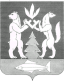 